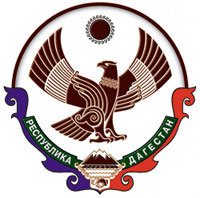 РЕСПУБЛИКА ДАГЕСТАН.АДМИНИСТРАЦИЯ ГОРОДСКОГО  ОКРУГА«ГОРОД  КАСПИЙСК»368300,г.Каспийск,ул.Орджоникидзе12,тел.:8(246)5-14-11,факс:8(246)5-10-00,сайт:www.kaspiysk.org,e-mail:kasp.info@yandex.ru РАСПОРЯЖЕНИЕ№__87-р__			                                        «_23_» _______03_______ 2018 г.«О сдаче в аренду на аукционе нежилыхпомещений  по улице Махачкалинская, 98 «А»	В соответствии со   статьей 17.1 Федерального закона от 26.07.2006 № 135-ФЗ «О защите конкуренции», Приказом ФАС России от 10.02.2010 № 67  «О порядке проведения конкурсов или аукционов на право заключения договоров аренды, договоров безвозмездного пользования, договоров доверительного управления имуществом, иных договоров, предусматривающих переход прав в отношении государственного или муниципального имущества, и перечне видов имущества, в отношении которого заключение указанных договоров может осуществляться путем проведения торгов в форме конкурса», руководствуясь Федеральным законом от 06 октября 2003 г.  № 131-ФЗ  «Об общих принципах организации местного самоуправления в Российской Федерации» и Уставом городского округа «город Каспийск»,–         Управлению имущественных отношений администрации городского округа «город Каспийск» (Хусруев М.А.) объявить аукцион на право заключения договора аренды объектов муниципальной собственности – нежилых помещений,   расположенных на I-ом этаже двухэтажного отдельно стоящего административного здания по адресу: Республика Дагестан, город Каспийск, ул. Махачкалинская, 98«А», общей площадью  220  кв.м.               Первый  зам. главы          администрации   городского      округа  «г. Каспийск»                                                                          Н.Г. Ахмедов   Исп.  нач. Управ. имуществом М-Г. А. ХусруевСогласовано:Нач. юридического отделаР. А. МагомедовРуководитель  аппаратаЛ. А. Гасанбекова